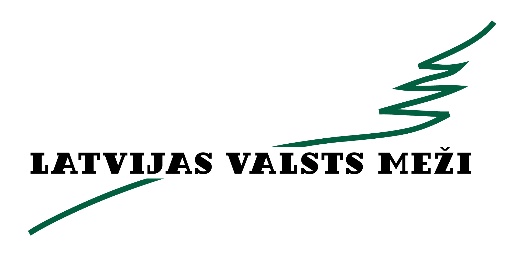 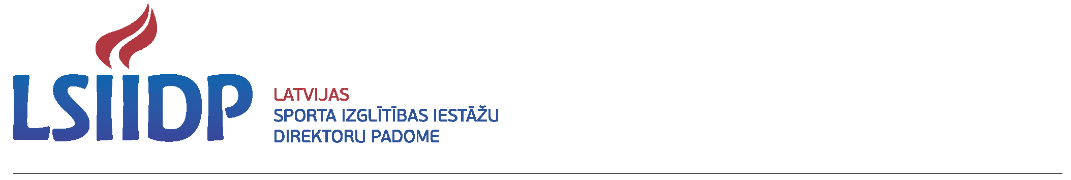 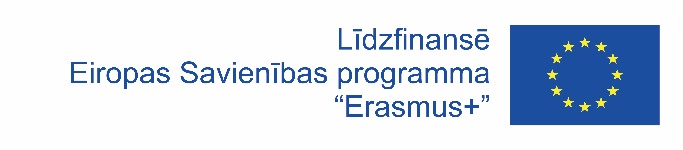 Starptautiskā sporta konference “Sports – Tava iespēja!” 2019.gada 8.oktobrīDARBA KĀRTĪBALatvijas Nacionālā bibliotēka, Ziedoņa zāleMūkusalas iela 3, Rīga09:45 – 10:30		Reģistrācija 10:30 – 10:45	Konferences atklāšana 10:45 – 11:25 	“Valsts sporta sistēma – iespējas, izaicinājumi šodien un rīt!”				LR Saiemas Sporta Apakškomisijas  priekšsēdētājs Sandis Riekstiņš				IZM Sporta departamenta direktors Edgars Severs11:25 – 11:50		“Profesionālās ievirzes sporta izglītība – ieguvumi, perspektīva, attīstība!”  LSIIDP valdes priekšsēdētāja Diāna Zaļupe11:50 – 12:15	“Olimpiskās kustības devums sabiedrībai!”LOK ģenerālsekretārs Žoržs Tikmers12:15 – 12:40	Igaunijas Audentes Sporta ģimnāzijas darbībaAudentes Sporta ģimnāzijas direktors Priit Ilver 12:40 – 13:00	Lietuvas Kanoe federācijas panākumu kalveLietuvas Kanoe federācijas ģenerālsekretārs Romualdas Petrukanecas13:00 – 14:00	Pusdienas14:00 – 14:45 	Paneļdiskusija: “Sporta infrastruktūra pašvaldībās – risinājumi, ieguvumi,  izaicinājumi!”				Siguldas novada pašvaldības domes priekšsēdētājs Uģis Mitrēvics				Valmieras domes priekšsēdētājs Jānis Baiks				Liepājas domes priekšsēdētāja vietnieks stratēģiskās plānošanas 
 				jautājumos Uldis Sesks14:45 – 15:30 		Paneļdiskusija: “Fondu finansējums – Sporta fonds, Kultūrkapitāla fonds, 
 			devums nozaru attīstībai”Igaunijas Kultūras ministrijas sekretāra vietnieks Tarvi PurnLietuvas Kanoe federācijas prezidents Aleksandras AlekrinskisLatvijas Kultūrkapitāla fonda direktors Edgars Vērpe15.30 – 16.10 		Kafijas pauze16.10 – 16.30 		Talantu attīstība sportā 		Audentes Sporta ģimnāzijas psiholoģe Kristel Kiens 16.30 – 16.45 		“Rīgas zelta maratons – lepnums un / vai iespēja!”				SIA Nords Event Communications valdes priekšsēdētājs Aigars Nords16.45 – 17.00 		Agrā specializācija sportā – ieguvums vai posts				Fiziskās sagatavotības treneris, fizioterapeits Ēriks Visockis 17.00 – 17.15 		Sports – Tava iespēja!				TV moderators, sporta žurnālists Renārs Zeltiņš17.15	 		Konferences noslēgumsKonferenci translēs tiešraidē interneta vietnēs Facebook: YouthSportsFund; www.sportacentrs.comKonferences moderators: Valdis Melderis* Darba kārtība var tikt precizēta!	